В нашем детском саду уже стало хорошей доброй традицией проводить совместные мероприятия с семьями воспитанников – различные досуги, праздники и развлечения. Сегодня мы приглашаем вас на спортивный праздник «Веселые старты », в которых приняли участие  семейные команды двух подготовительных групп (Волкова Л.А., Мыльникова И.А.)Ведущий соревнований воспитатель по физической культуре Пальцева Н.Г.Девиз соревнований: «Только вперед и только вместе. Энергии в нас процентов на двести!»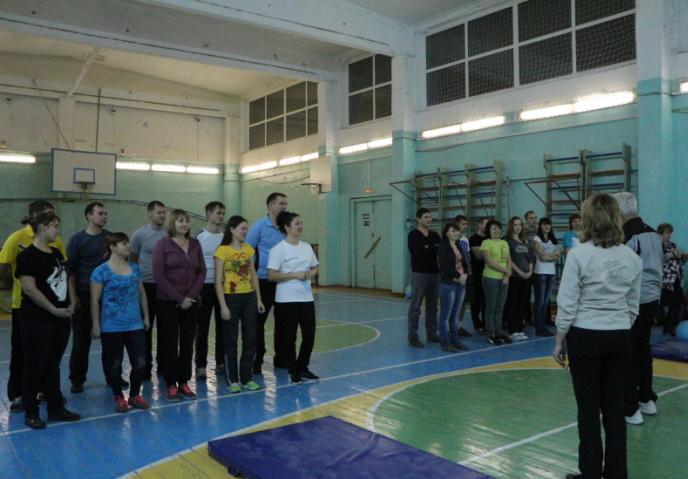 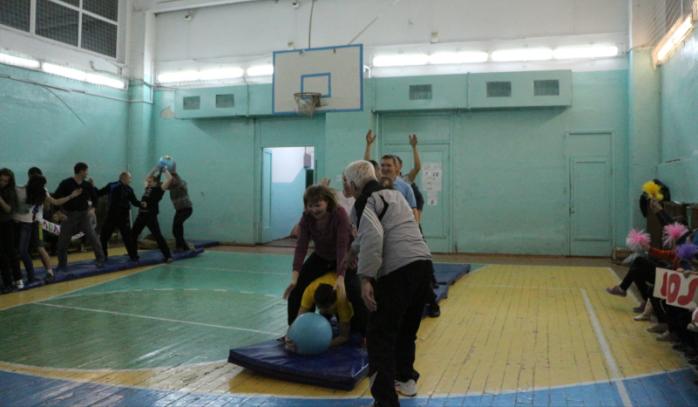 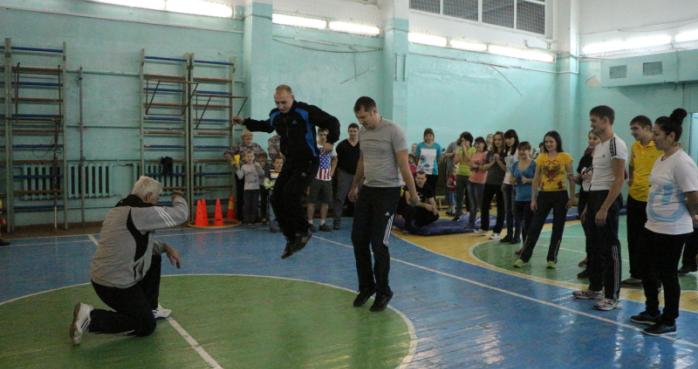 Болельщики громко кричали -Участников всех ободряли.Плакат «Молодцы!» поднимали.На камеру старты снимали.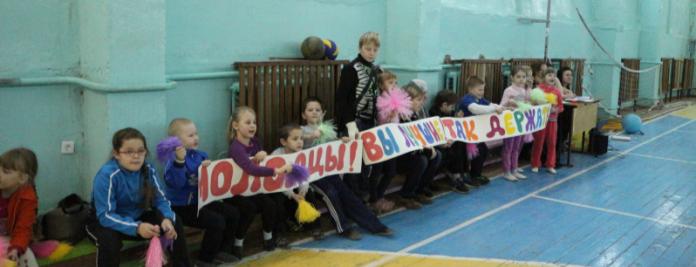 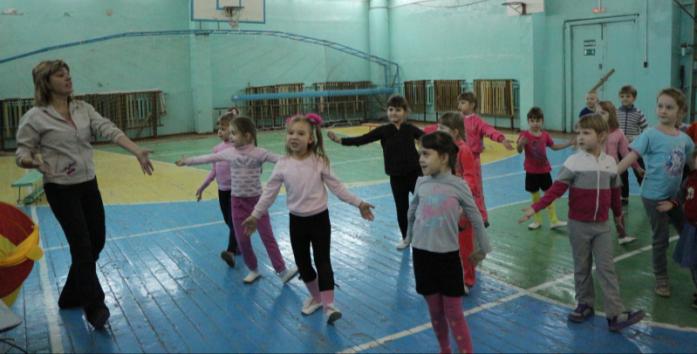 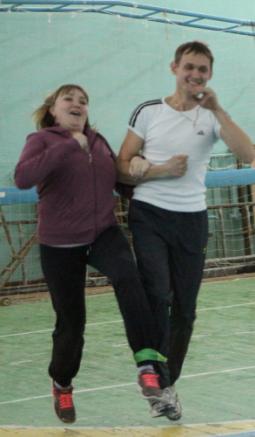 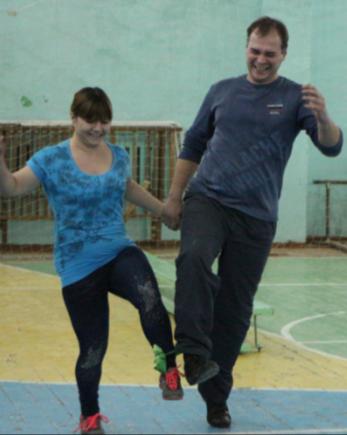 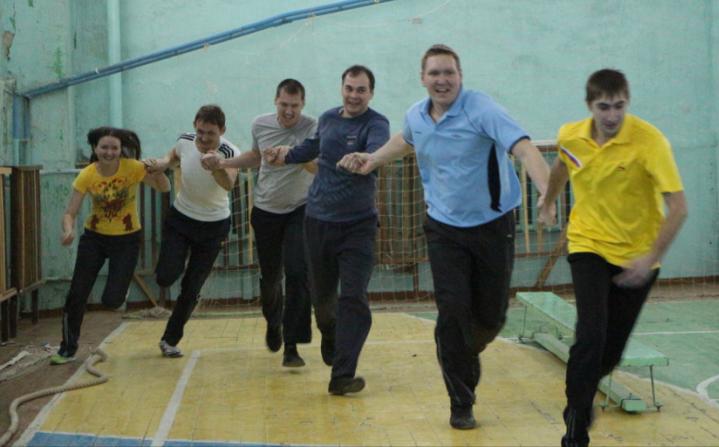 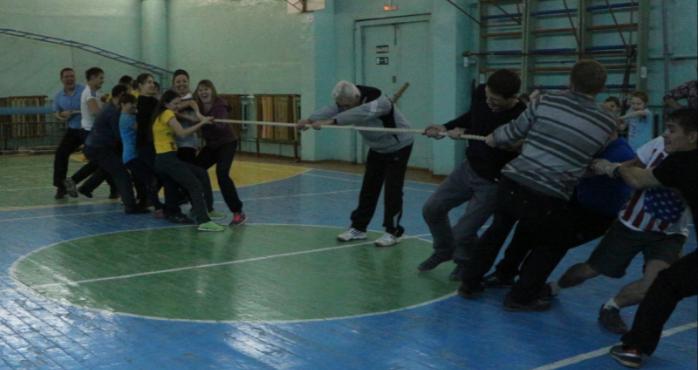 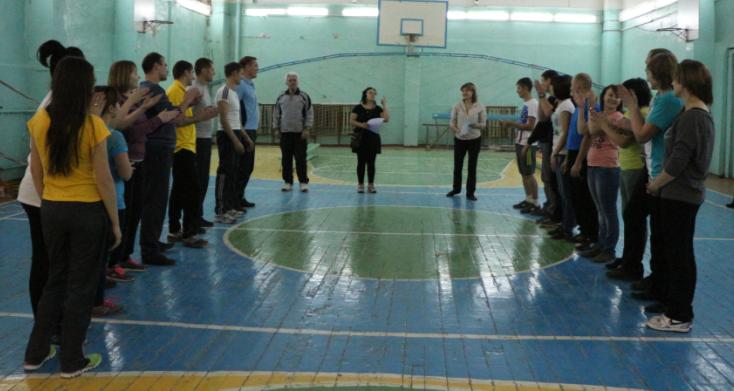 Вот и закончился наш праздник. Все участники команд показали свою ловкость, силу, быстроту. А главное – получили заряд бодрости и массу положительных эмоций! Занимайтесь спортом, укрепляйте своё здоровье, развивайте силу и выносливость! До новых встреч!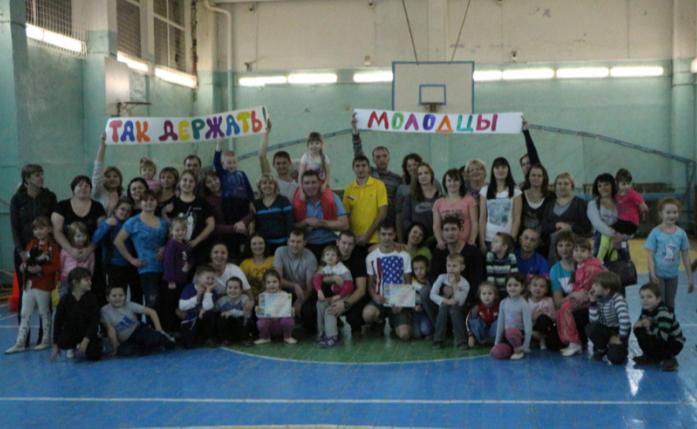 